Getting started – cool hacksPréambuleL’objectif de ce guide est de vous indiquer comment améliorer votre projet Blynk avec des fonctionnalités faciles à implémenter mais efficace pour une démonstration. Transmission de notifications sur votre mobile, envois de mail, affichage de jauge de valeur sur mobile. Un best of en quelques 1 ligne de code. tranmettre un emailBlynk.email("yourmail@gmail.com","Objet du mail à mettre ic","Contenu de votre mail ici");Maximum allowed length is 120 symbols for all email + subject + message.Notification sur tÉlÉphone mobileBlynk.notify("Ma notification!"); 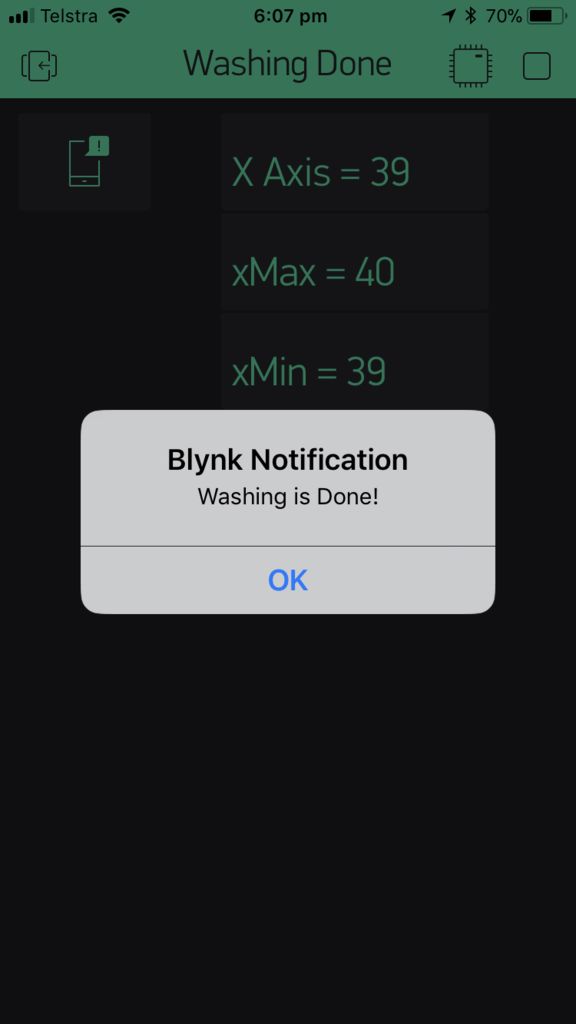 Afficher une gauge de valeurLa gauge permet d’afficher une valeur mesurer par votre composant électronique sur votre mobile.Démo :https://www.youtube.com/watch?v=RxnAHfStrVYCode :Blynk.virtualWrite(V6, variable_mesure); 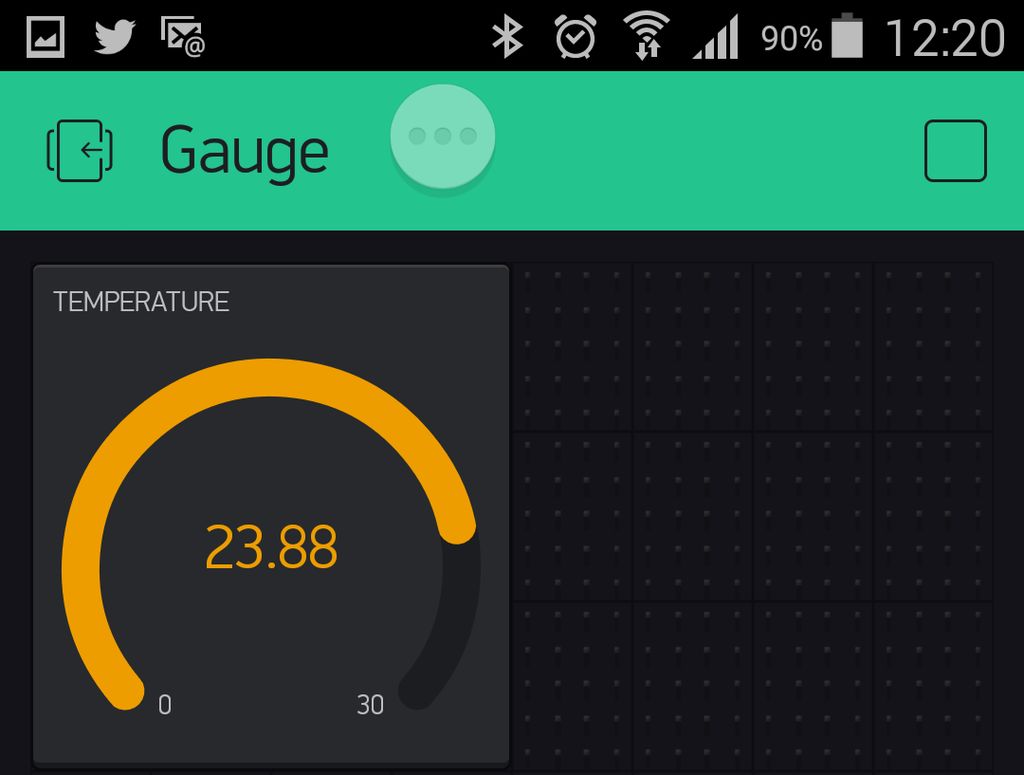 